Správao výchovno-vzdelávacej činnosti, jej výsledkoch a podmienkach školy za školský rok   2018/2019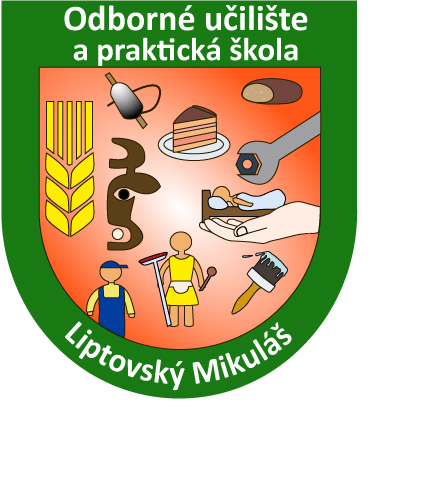 Názov organizácie: 	Odborné  učilišteSídlo organizácie: 	          Ulica J. Alexyho 1942                                         Lipt. MikulášŠtatutárny orgán: 	          Mgr. Tatiana PerdekováZriaďovateľ:		Okresný úrad  Žilina 	Kontakt:                          telefón: 044/5514 740                                        e-mail: ou.lm@centrum.sk Počet zamestnancov:	28Odborné učilište, Janka Alexyho 1942, 031 01 Lipt. Mikuláš          Tel.: 044/5514 740 ;  				     email: ou.lm@centrum.skSprávao výchovno-vzdelávacej činnosti, jej výsledkoch a podmienkach školy                      za školský rok 2018/2019Predkladá:   			           Ing. Vítěslav Papřok, riaditeľ OU     Správa prerokovaná v Pedagogickej rade školy  OU  dňa  30. augusta 2019. Vyjadrenie Rady školy:                                                                                                               Rada školy prerokovala dňa 18.9.2019 a  odporúča - neodporúča    zriaďovateľovi - Okresnému úradu  Žilina schváliť  správu o výchovno-vzdelávacej činnosti, jej výsledkoch a podmienkach školy za školský rok 2018/2019 .                                                                                                                                                                                                           predseda Rady školy pri OU Stanovisko zriaďovateľa: Okresný úrad Žilina schvaľuje  –  neschvaľuje  Správu o   výchovno-vzdelávacej činnosti, jej  výsledkoch a podmienkach školy za školský rok 2018/2019.																				      .......................................	     za zriaďovateľa                                                                                                        Správao výchovno-vzdelávacej činnosti, jej výsledkoch a podmienkach školy            za školský rok 2018/2019Podľa vyhlášky Ministerstva Školstva SR č. 9/2006 Z.z.§ 2. ods. 1 aZákladné identifikačné údajeVedúci zamestnanci školyPoradné orgány školyRada školyMZ a PK§ 2. ods. 1 bÚdaje o počte žiakovPočet žiakov školy: 60 / 9 PŠ                     Počet tried/ročník: 14Podrobnejšie informácie:§ 2. Ods. 1 dÚspešnosť žiakov na prijímacích pohovoroch na SŠPrijatí podľa učebného odboruPEK    -      7 žiakov                                                 CUK    -   11 žiakov                                         MUR   -      3 žiaci                                        PŠ      -      2 žiaci§ 2. Ods. 1 eKlasifikácia triedCelkový prospech žiakovVyučovacie výsledky všeobecno-vzdelávacích predmetovVyučovacie výsledky odborných predmetov Dochádzka žiakovVýsledky externých meraníV školskom roku sa neuskutočnili žiadne externé merania§ 2. ods. 1 fOdbory a učebné plány Učebné odbory4572 G 06 - poľnohospodárska výroba  - oprava poľnohospodárskych strojov (OPS) 2982 G      - cukrárska výroba (CUK)2982 G 02 - potravinárska výroba – pekárenská výroba (PEK)3686 G 03 - stavebná výroba  - murárske práce (MUR)6494 G      - služby a domáce práce6492 E      - Praktická školaTematické plány  - všeobecnovzdelávacích predmetov   prvých, druhých a tretích ročníkov boli vypracované podľa školského vzdelávacieho programu. Ich obsah a výchovno-vyučovacie ciele boli na vyučovaní splnené. -  odborných predmetov a odborného výcviku  prvých, druhých a tretích ročníkov boli vypracované podľa školského vzdelávacieho programu. Ich obsah a výchovno-vyučovacie ciele boli na vyučovaní splnené. Povinný volitelný predmet§ 2. ods. 1 gZamestnanciPracovný pomerKvalifikovanosť pedagogických pracovníkov§ 2. ods. 1 hVzdelávanie zamestnancov šk. rok 2018/2019§ 2. ods. 1 iPrehľad výsledkov súťaží a olympiádAktivity a prezentácia na verejnosti OU-   besedy na témy  v ŠI: Moje predstavy do života, Rodinná výchova v Centrách pre deti a rodiny, Moja rodina, Duševné zdravie, Svetový deň výživy, Medzinárodný deň nevidiacich, Vzťah chlapec - dievča, Deň matiek, Vzťah matka - dieťa, Deň otcov, Rodina a jej význam, Správanie sa v rodinnom kruhu, Úcta k starším a chorým, Dodržiavanie zákonov, Dopravná výchova,  Fajčenie a alkohol,  Nebezpečné drogy,   Kriminalita a delikvencia mladistvých, Vzťahy - chlapec  a dievča, Riziká predčasnej sexuálnej aktivity,   Nebezpečné pohlavné choroby, Netiketa – kiberšikana, Šikana v komunite, Oslobodenie mesta Lipt. Mikuláš, Škodlivé návykové látky, Pravda o drogách – skutočné príbehy, Sociálno-patologické javy, Toxikománia, Moje predstavy do života, -  návšteva Protidrogového vlaku-  sledovanie náučných filmov zameraných na ochranu životného prostredia a separáciu odpadu -  návšteva filmových predstavení v kine Nikolaus  -   Srdcový rebeli, Cena za šťastie a Teroristka- výroba ozdôb a pohľadníc a darčekov pre rodičov a zamestnancov školy na Vianoce, Veľkú noc, Deň učiteľov-  tvorivé dielne v Liptovskom múzeu Čierny orol – základy tkania a pletenia košíkov- návšteva expozícií v Liptovskom múzeu - výstavy Modrobiely svet, Kováči na Liptove, Betlehemy z dreva, výstava Košov a košíkov, Architektúra písma – ART centrum Rumanský-  návšteva divadla - Belopotocký Mikuláš – divadelné predstavenie Beta, kde si?-  prehliadka drevených sôch, plastík a rozprávkové bytosti z kovového šrotu-  maľovanie pohľadníc a pozdravov k Vianociam a Veľkej noci-  kultúrne pásmo pre učiteľov  - Od Ondreja do Vianoc-  vedomostné súťaže, testy, kvízy  - Vznik SR, Čo sa sluší a čo nie, Záhady tela, Poznaj mesto v ktorom študuješ, Slušné správanie sa na verejnosti, Spolunažívanie so spolubývajúcimi-  návšteva múze Janka Kráľa - dramatizácia príbehu života mikulášskeho rodáka Aurela Stodolu-  výtvarné práce spojené k 160 výročiu narodenia Aurela Stodolu-  Hore Váhom, dole Váhom - pochod-  výstavky vlastných prác žiakov v Regionálnom kultúrnom stredisku a Liptovskej galérii-  rozprávanie Ing. Miroslava Sanigu na tému O prírode veselo i vážne – SMOPAJ-  návšteva interaktívnej výstavy - Nespútané živly-  organizovanie enviromentálnych a tematických vychádzok v blízkom i vzdialenom okolí   mesta  spojených s besedami-  estetizácia interiéru a exteriéhu školského internátu-  kultúrne vystúpenia žiakov ku Dňu učiteľov a Vianoc-  návšteva dvoch divadelných predstavení v spoločenskej miestnosti ŠI – divadlo Clipperton-  pečenie jednoduchých koláčov a dezertov-  návšteva športových podujatí mesta, múzeí, výstav-  organizovanie športových popoludní-  prednášky s mestskou políciou - -  aktívna účasť na Celoslovenských súťažiach zručností a vedomostí poriadaných MŠ a ZOUSPŠExkurzia na Farme Východnáarteterapia ťažko zdravotne hendikepovaných mladých ľudí v spolupráci s Liptovskou galáriou PMBspolupráca s Fullovou galériou v RbkMikulášska besiedka Vianočná besiedka s kapustnicou pre žiakov Karneval Besiedka ku Dňu matiekposedenia pri príležitosti sviatkov žiakov – meniny, narodeninyDeň chôdze Hore Váhom – dolu Váhom Vianočné tvorivé dielne  v Spojenej škole J. Rumana v LM§ 2. ods. 1 jProjektyV školskom roku 2018/2019 sme pokračovali vo využívaní výsledkov projektu pod názvom „Aj naša práca prináša hodnoty pre spoločnosť“ vo výchovno-vyučovacom procese.Projekt bol  financovaný zo štrukturálnych fondov EÚ a spolufinancovaný ESF a Štátnym rozpočtom SR.   Projekt bol zameraný na reformu systému  vzdelávania a odbornej prípravy, premeny tradičnej školy na modernú. Celkové výdaje projektu boli vyčíslené na sumu 134 000 €. § 2. ods. 1 kVýsledky inšpekčnej činnostiV školskom roku 2018/2019 nebola vykonaná  žiadna inšpekčná činnosť§ 2. ods. 1 lMateriálno-technické podmienkyPriestorové a materiálno-technické vybavenie školy:Komplex OU tvoria štyri budovy: školský internát, hospodársky pavilón, pavilón U1, pavilón U2A) Školský internát je 6 podlažná budova, ktorá je využívaná nasledovne: 1. podlažie – cvičná kuchynka, spoločenská miestnosť, Praktická škola - 5 miestností2. podlažie - 6 školských dielní učebných odborov   TKČ, OPA, šatňa MOV3. podlažie - 4 učebne, zborovňa, 2 šatne učebných odborov OPA a PEK 4 - 6. podlažie - izby na ubytovanie žiakov školského internátu v počte 10 na každom podlaží, miestnosť pre vychovávateľov  a sklady s posteľnou bielizňou. Súčasťou ŠI je spojovacia chodba, z ktorej sa vchádza do práčovne, šk. dielne OPS, šatne pre žiakov, soc. zariadení a telocvične. Telocvičňa  tvorí samostatnú budovu pričlenenú k ŠI.B) Hospodársky pavilón je jednopodlažná budova a slúži ako školská jedáleň a školská kuchyňa. Nachádzajú sa tu soc. zariadenia,  šatňa pre kuchárky, kancelária hlavných kuchárok a sklady potravín a soc. zariadenia.C) Pavilón U1 je dvojpodlažná budova. Na prvom podlaží je zborovňa učiteľov a MOV,  riaditeľňa OU a zborovňa zástupcu riad. s HMOV  a šatňa MOV. Na druhom podlaží sú zriadené štyri kancelárie THP a Internetová učebňa a soc. zariadenia.D) Pavilón U2 je dvojpodlažná budova, kde na prízemí sa nachádzajú dve školské dielne cukrárov, 1 pekárov, šatňa CUK a PEK, 1 učebňa a zároveň šk. dielňa   SDP a 1 učebňa IKT. Na poschodí je šesť učební, šatňa pre upratovačku, školský archív, 2 sklady na pracovné náradie ochranné prostriedky, sklad učebníc a učebných pomôcok a soc. zariadenia.Vybavenie všetkých budov a miestností je štandardné. Materiálové vybavenie OU a PŠ je zastaralé, je potrebné postupne ho modernizovať.§ 2. ods. 1 mFinančné a hmotné zabezpečenieÚdaje o finančnom a hmotnom zabezpečení výchovno-vzdelávacej činnosti školy.1. dotácia zo štátneho rozpočtu na stravu žiakov  -  na jedno hlavné jedlo 0,80 € , na vedľajšie jedlo 0,16 €   - hlavné jedlo (O, V) - cena O - 1,26 € , V - 0,72 € - vedľajšie jedlo (R, D, Ol) - cena R - 0,43 €, D- 0,29 €, Ol - 0,21 € Celodenná strava pre dieťa – 2,91 €2. príspevok od rodičov na čiastočnú úhradu  nákladov  – 8 240,95 €- 1.9.2018 - 31.12.2018   -   3 489,45 €- 1.1.2019 - 30.6.2019     -   4 751,50 €3. vzdelávacie poukazy  - 282,00 € - 1.9.2018 - 31.12.2018   -    90,00 €-  1.1.2019 - 30. 6.2019    -  192,00 € 4. Získanie finančných prostriedkov  na účet  OZ „Tvorba detí nepoznaných“:  - 2 % z dane   -    702,00 €Finančné prostriedky mimorozpočtové, sa využívali na činnosť žiakov, športové akcie, kultúrne akcie, nákup športových potrieb, nákup materiálu na činnosť žiakov v ŠI, na triedne výlety žiakov, organizovanie výstav, exkurzií, športových a kultúrnych podujatí, nákup cien za umiestnenie v súťažiach, odmeny pre najlepších žiakov vo výchovno-vzdelávacom procese a pri reprezentácii školy, ap.§ 2. ods. 1 nPlnenie stanoveného cieľaCiele koncepčného zámeru rozvoja školy:  Cieľ 1: Trvalé zvyšovanie kvality výchovno-vzdelávacieho procesu Úlohy: inovovať metódy a formy práce   -   splnenézabezpečiť vzdelávanie pedagógov   -   čiastočnerozširovať zahraničnú spoluprácu   -   nesplnenév edukačnom procese akceptovať etnické, kultúrne a sociálne odlišnosti rómskych žiakov   -   splnenéCieľ 2: Modernizácia vybavenia školy a inovácia vyučovacích metód Úlohy: zariadiť školské dielne odborného výcviku modernejšími pomôckami - splnenézabezpečiť postupné dopĺňanie výukových programov  - splnenérealizovať odborný výcvik na pracoviskách vybavených modernými technológiami  -  čiastočnezorganizovať viac exkurzií do výrobných podnikov  -  nesplnené  zvýšiť využívanie informačných technológií pri vyplňovaní pedagogickej dokumentácie  -  nesplnenézvýšiť využívanie počítačov a internetu vo vyučovacom procese  -  splnenézriadiť ďalšie počítačové učebne -  v realizácii Cieľ 3: Využitie projektov pre ďalšie skvalitnenie vyučovania a odborného výcviku  Úlohy: 	pripraviť a motivovať zamestnancov, aby sa aktívne zapájali do predkladania projektov, vyhlásených MŠ SR a inými inštitúciami a odmeňovať autorov úspešných projektov  -  nesplnenéCieľ 4:  Zvyšovanie „image“ školy  -  splnenéÚlohy: dokončiť realizáciu www stránky školy a pravidelne ju aktualizovať  -  čiastočneprezentácia výrobkov žiakov a prác mimoškolskej činnosti na výstavách   -  splnenéúčasť na akciách, ktoré organizuje Združenie odborných učilíšť Slovenska  -  splnenézlepšiť prácu žiakov na odbornom výcviku s cieľom udržania súčasných pracovísk a získania nových  -  splnenépokračovať v organizovaní celoslovenských súťaží zručností - min. 1 súťaž ročne  -  splnenéusporiadať „Deň otvorených dverí“  -  splnené§ 2. ods. 1 oÚspechy a nedostatkyOblasti, v ktorých škola dosahuje dobré výsledky   odbornej -  možnosť výberu z 8 učebných odborov  -  možnosť ubytovania žiakov v ŠI -  získanie výučného listu žiakmi OU a PŠ – záverečné skúšky-  organizovanie a zúčastňovanie sa na celoslovenských súťažiach zručnosti -  93,3 % kvalifikovanosť pedagogických pracovníkov-  počítačová gramotnosť pedagogických zamestnancov-  dovybavenie šk. dielní v rámci projektu financovaného EÚ  športovej- široké športové vyžitie - priestranná telocvičňa,   priestory šk. dvora (futbal, volejbal, skok do diaľky) - zúčastňovanie sa žiakov a ich umiestnenie na športových súťažiach poriadaných  školou, mestom, ZOUS    - bezplatné návštevy hokejových zápasov- možnosť vychádzok do okolitej prírody	  kultúrnej - organizovanie kultúrnych akcií v rámci VMV a mesta , výstavy v SMOPaJ, výstavy v galérii P. M. Bohúňa a glérie Rumanských, Lipt. Múzeum, Múzeum Janka Kráľa, výtvarné výstavy-  návšteva múzeí-  návšteva divadelných predstavení- organizovanie výstav prác žiakov - organizovanie kultúrnych vystúpení našimi žiakmi- široká protidrogová a protikriminálna osveta- besedy poriadané úradom práce, mestskou políciou, štátnou políciou, pozvanými hosťamiNedostatky- oblasť dochádzky žiakov (po splnení povinnej školskej 10 ročnej dochádzky veľa žiakov končí so štúdiom)- nedostatok učebníc na vyučovanie predmetu slovenský jazyk a literatúra  - nedostatočná spolupráca rodičov so školou- úplná absencia učebníc pre PŠ - nedostatok učebných a kompenzačných pomôcok pre PŠ § 2. ods. 2 aPsychohygienické podmienky     Psychohygienické podmienky vo výchovno-vyučovacom procese boli na požadovanej úrovni. Žiaci sa vyučovali v triedach, ktoré spĺňali všetky požadované kritéria, stanovené normami (počet žiakov v triede, veľkosť a svetlosť triedy, teplota, voda).  Rozvrh hodín spĺňal tiež stanovené kritéria psychohygieny. Aj školské dielne spĺňajú stanovené normy. Na vyučovanie TV má škola dobré podmienky v priestoroch svojej vlastnej telocvične a vonkajšieho minifutbalového a volejbalového ihriska na školskom dvore.      Podmienky výchovnej práce spĺňali všetky stanovené normy. Žiaci boli ubytovaní v ŠI v izbách so štandardným vybavením. Ubytovaní boli v izbách 2 - 3 lôžkových. Na každom podlaží ŠI sú sociálne zariadenia prispôsobené počtu lôžok na podlaží a kuchynka na prípravu jednoduchých jedál a nápojov. Voľno časových aktivít sa žiaci zúčastňovali v popoludňajších hodinách. Zamerané boli hlavne na športové, kultúrne a spoločenské akcie pod dohľadom vychovávateľov. § 2. ods. 2 bVoľno časové aktivityKrúžkovej činnosti sa venovali iba žiaci z PŠ. V OU sme tento školský rok  žiadny  voľno časový krúžok neotvorili pre nezáujem žiakov.§ 2. ods. 2 cSpolupráca školy s rodičmiSpolupráca nie je na požadovanej úrovni, hlavne zo strany rodičov, ktorí nejavia dostatočný záujem o vzdelávanie svojich detí. Hlavnú príčinu vidíme v zlom finančnom postavení rodičov, vzdialenosti bydliska žiakov. Vybavenie žiakov učebnými pomôckami na vyučovanie a OV je zo strany žiakov slabé. Chýbajú im základné učebné pomôcky ako perá, pastelky, pravítka. Na OV v uč. odboroch OPS a MUR, kde sa tento vykonáva na elokovaných pracoviskách, žiaci chodia slabo oblečení. Vybavenosť žiakov na pobyt v ŠI  je tiež nedostatočné. Chýbajú im základné hygienické  prostriedky.My ako škola   na tieto nedostatky upozorňujeme hlavne zákonných zástupcov. Vždy, ak máme možnosť, snažíme sa žiakom chýbajúce komodity doplniť. § 2. ods. 2 dSpolupráca školy a verejnostiVzájomné vzťahy a spolupráca medzi právnickými osobami (podniky, kde žiaci vykonávajú OV) a našou školou boli na veľmi dobrej úrovni. Pripravili pre žiakov optimálne podmienky pre vyučovanie odborného výcviku. Na vysunutých pracoviskách OV majstri OV a žiaci našli vždy pochopenie a naopak. Požiadavkám zo strany školy bolo vždy vyhovené  (doprava na OV, poskytnutie surovín, OPP). Vzťah zamestnancov na pracoviskách OV k našim žiakom bol tiež na veľmi dobrej úrovni.Vypracovali: Mgr. Tatiana Perdeková, Ing. Vítěslav PapřokV Lipt. Mikuláši: 30. augusta 2019Názov školy Odborné učilište internátneAdresa školy Janka Alexyho 1942, 031 01 Lipt. MikulášTelefón 044 5514740Riaditeľka školy Mgr. Tatiana PerdekováZriaďovateľ Okresný úrad  ŽilinaE-mail ou.lm@centrum.skWeb školywww.ou-lm.skOrganizačné zložkya) Odborné učilišteb) Praktická škola – elokované pracoviskoSúčasti školya) Školský internát – elokované pracoviskob) Školská jedáleňVedúci zamestnanci Priezvisko, menoTelefóne-mailRiaditeľka OUMgr. Tatiana Perdeková0903 615203perdecka@centrum.skou.lm@centrum.sk Zástupca RŠIng. Vítěslav Papřok0903 116947viteslavp@centrum.sk Hlavní majstri OVBc. Ľubica Uličná044/5514740Hlavní majstri OVBc. Pavel Procházka044/5514740Ved.  vychovávateľkaBožena Matejková0903 615204Ekonomické činnostiMgr. Ivona Jančušová  044/5514740Vedúca šk. jedálneAlena Labajová044/5514740Rada školy Titl., priezvisko, menopredsedaMgr. Žišková Alenapedagogickí zamestnanciMatejková Božena p. Hornová Milenaostatní zamestnanci p. Labajová Alenazástupcovia rodičov p. Šiarniková Zuzana p. Sleziaková Martina p. Dančová Miroslavazástupca zriaďovateľa RNDr. Čuláková Dana, PhD. Mgr. Černická Jana Ing.  Hičík Jaroslav Ing. Polák JánNázov MZ a PKVedúciZastúpenie predmetovVedúca MZ  Ing. Čániová KvetoslavaVedúca PKMgr. Dzureková Svetlanatriedni učiteliaVedúca PKBc. Ivanidesová Iveta odborné predmety – OPA, TKČVedúci PKIng. Čániová Kvetoslavaodborné predmety – OPS, RŽV Vedúci PKIng. Smitka StanislavOdborné predmety – MUR, MALVedúca PKMgr. Paľove Jaroslavavšeobecno-vzdelávacie predmetyVedúca PKBc. Urbanová Vladislavaodborné predmety – CUK, PEKVedúca PKMgr. Žišková Alenapraktická školaVedúci PKBc. Procházka Pavelodborný výcvik – MUR, MAL, RŽV, OPS, TKČVedúci PKBc. Uličná Ľubicaodborný výcvik – CUK, PEK, OPATriedaPočet žiakov1. OPS51. CUK51. PEK61. MUR51. SDP61. PŠ52. OPS12. CUK42. PEK32. PŠ43. OPS43. CUK73. PEK33. MUR2OUPŠSpoluprihlásení24 2 26prijatí 21  223 % úspešnosti88 10089TriedaŠtudijný priemer1. OPS1,561. CUK2,201. PEK2,001. MUR2,361. SDP1,861. PŠSlovné hodnotenie2. OPS1,302. CUK1,272. PEK1,832. PŠSlovné hodnotenie3. OPS1,263. CUK1,483. PEK1,443. MUR1,68Priemer v OU1,69TriedaPoč. ž.VYZ PVDNeprosp.Neklasif.Správ. 2Správ. 3Správ.41. OPS54211. CUK511111. PEK622111. MUR5221. SDP641. PŠ5322. OPS12. CUK4312. PEK3112. PŠ4133. OPS423. CUK7343. PEK3213. MUR22súčet29202424Matem.Slov. jazykObč. náukaTel. vých.IKTEkon. a org.Priemer1.A2,001,332,331,662,00-1,861.C2,402,002,001,501,20-1,821.D1,401,401,601,601,20-1,161.G2,001,602,201,501,20-1,701.E1,501,501,601,001,00-1,322.C1,501,001,001,001,00-1,102.D1,001,001,001,001,00-1,002.G2,001,001,002,001,30-1,463.A2,001,001,501,501,001,001,333.C1,711,001,141,501,001,421,293.D1,331,001,001,001,002,001,223.G1,331,001,001,331,001,331,16OPS1.D2.D3.DZákl. strojníctva1,80--Tech. kreslenie1,60--Zákl. mechan.1,801,001,33Technol. opráv1,802,001,33Zákl. poľ. výroby-2,001,66Odborný výcvik1,402,001,00Priemer1,681,751,33MUR1.A3.ATechnológia3,002,50Odborné kreslenie3,661,50Materiály3,002,00Prestavba budov-2,50Odborný výcvik2,332,00Priemer2,992,10CUK1.C 2.C 3.C Technológia3,001,752,14Stroje a zariadenia2,80-1,42Suroviny2,801,251,57Výživa3,001,251,28Odborné kreslenie-1,25-Odborný výcvik1,601,752,10Priemer2,641,451,70PEK1.G 2.G 3.G Technológia2,202,331,60Stroje a zariadenia2,602,602,00Suroviny2,302,601,33Výživa2,202,302,00Odborné kreslenie---Odborný výcvik2,301,252,00Priemer2,322,211,79SDP1.E Technológia odievania2,50 Odevné materiály 2,50Ručné práce2,00 Tech. prípravy jedál2,50Odborný výcvik  2,10Priemer2,32TriedaPočet ž.Zameškané / žiakvyučovacie hodinyOspravedlnené / žiakvyučovacie hodinyNeospravedlnené / žiakvyučovacie hodiny1. OPS5500 / 100,0459 / 91,841 / 8,21. CUK51185 / 237,0969 / 193,8216 / 43,21. PEK6816 / 136635 / 105,8181 / 30,11. MUR51958 / 391,6816 / 163,21142 / 228,41. SDP6628/ 104,6628 / 04,6-1. PŠ5260 / 52,0260 / 52,0- 2. OPS17 / 77 / 7-2. CUK4183 / 45,7183 / 45,7-2. PEK3493 / 164,3465 / 15522 / 7,32. PŠ4217 / 54,2217 / 54,2-3. OPS4         342 / 114,0287 / 95,6 55 / 18,33. CUK7454 / 64,8454 / 64,8-3. PEK3218 / 72,6218 / 72,6-3. MUR2153 / 76,5153 / 76,5-Za OU6937 / 136,15280 / 103,51657 / 32,5Za PŠ477 / 53,0477 / 53,0-PredmetRočníkPočet skupínPočet hodín týždenneIKT1. – 3.61Pracovný pomerPočet pedag. prac.Počet nepedag. prac.Počet úväzkov pedag. prac.TPP18918DPP000Znížený úväzok010ZPS010Na dohodu010nekvalifikovanýchkvalifikovanýchspoluučiteľov066vychovávateľov022MOV1910spolu11718Ďalšie vzdelávaniePočet absolventovPočet študujúcich1. atestácia002. atestácia00štúdium školského manažmentu00špecializačné inovačné štúdium00špecializačné kvalifikačné00postgraduálne00doplňujúce pedagogické00vysokoškolské pedagogické 1. stupňa00vysokoškolské pedagogické 2. stupňa00vysokoškolské nepedagogické00Názov súťažePočet žiakovUmiestnenieCeloslovenská súťaž v uč. odbore SDP 22Celoslovenská súťaž v uč. odbore MUR2-Názov záujmového krúžkuPočet detíPočet skupínKrúžok varenia41Krúžok pečenia51